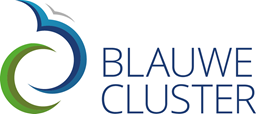 Werkdocument 10 – pager: Strategic Basic Research (cSBO)(N.B.: het online aanvraagformulier moet in het Engels ingevuld worden)SynopsisDomainPartnership Why is this project needed?Strategic research character?Project approachMax. 5 work packages (excl. management & communication)Project name Acronym  Summary (Why, What and How?)  (max. 400 words)Geef een korte samenvatting van het project. Tenzij in geval van een sterk gemotiveerde weigering, zal deze informatie gedeeld worden met de Wetenschappelijke Adviesraad (WAR) en de Stuurgroep.Total budget of this project? Duration of the project (in months)?Domain (online menu)Coastal protection and use of mineral resourcesRenewable energy and fresh water productionMaritime connectionSustainable seafood and marine biotechnologyBlue tourismOcean pollution and waste solutionsSmart SeasEcosystem approachOrganisation (if applicable: coordinator)Company numberContact personEmail addressTelephoneType of enterprise (online menu)Small enterpriseMedium enterpriseLarge enterpriseKnowledge instituteOtherWhat are you currently offering and in which market, in relation to this project? (max. 100 words)What are the innovation steps your organisation wants to achieve with this project? (max. 200 words)Your total budget in this project? List of involved companies (name, contact details and short motivation for participation) (max. 1000 words)Which economic problems and/or opportunities will this project address and/or create for the industry? (max. 300 words)How will the expected results of this project contribute to the solution of a problem and/or be useful for economic opportunities?  (max. 300 words)As far as the economic problems and/or opportunities are concerned, what are the scientific knowledge gaps that need to be overcome? (max. 300 words)What is the current scientific state-of-the-art? (max. 300 words) What is the project's scientific objective? (max. 100 words)Valorisation approach: What activities will the project undertake to put the results into practice with the cluster?  (max. 300 words.)Please clarify why these (types of) activities will lead to valorisation within the industry? (max. 300 words)Workpackage titleObjective/Challenge (max. 100 words)Short description of work package, including tasks per partner. (max. 400 words)Expected deliverables (D) and essential milestones (M)  (max. 100 words)Confidential, but relevant information the Blue Cluster needs to know to understand the project (max. 400 words)